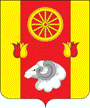 Администрация Кормовского сельского поселенияПОСТАНОВЛЕНИЕ29.12.2023                                                           № 165		                                с.КормовоеВ целях корректировки объёмов финансирования отдельных программных мероприятий Муниципальной  программы Кормовского сельского поселения «Муниципальная политика» и в соответствии с решением Собрания депутатов Кормовского сельского поселения от 28.12.2023 № 88 «О бюджете Кормовского сельского поселения Ремонтненского района на 2024 год и на плановый период 2025 и 2026 годов»ПОСТАНОВЛЯЮ:	1. Внести изменения в постановление Администрации Кормовского сельского поселения № 110 от 19.10.2018 «Об утверждении муниципальной  программы Кормовского сельского поселения  «Муниципальная политика»» следующие изменения:1.1. Приложение к постановлению Администрации Кормовского сельского поселения от 19.10.2018 № 110 изложить в следующей редакции согласно приложения № 1 к настоящему постановлению.1.2. Приложение № 3 к муниципальной программе Кормовского сельского поселения «Муниципальная политика» изложить в следующей редакции согласно приложения № 2 к настоящему постановлению.1.3. Приложение № 4 к муниципальной программе Кормовского сельского поселения «Муниципальная политика» изложить в следующей редакции согласно приложения № 3 к настоящему постановлению.2. Контроль за выполнением настоящего постановления оставляю собой.Глава АдминистрацииКормовского сельского поселения		                            		В.В.Сикаренко			                                                                                                             Приложение № 1                                                                                                              к постановлениюАдминистрации Кормовского сельского поселенияот 29.12.2023 № 165МУНИЦИПАЛЬНАЯ ПРОГРАММАКормовского сельского поселения «Муниципальная политика»ПАСПОРТмуниципальной программы Кормовского сельского поселения«Муниципальная  политика»ПаспортПодпрограмма I.  «Развитие муниципального управления и муниципальной службы в Кормовском сельском поселении, профессиональное развитие лиц, занятых в системе местного самоуправления»ПАСПОРТПодпрограмма II. «Реализация муниципальной информационной политики» ПАСПОРТПодпрограмма III. «Укрепление единства российской нациии гармонизация межэтнических отношений в Кормовском сельском поселении»Приоритеты и цели муниципальной политики Кормовского сельского поселения	Приоритеты муниципальной политики Кормовского сельского поселения определены исходя из Конституции Российской Федерации, Федерального закона от 06.10.2003 № 131-ФЗ «Об общих принципах организации местного самоуправления в Российской Федерации», Федерального закона от 02.03.2007 № 25-ФЗ «О муниципальной службе в Российской Федерации», Федерального закона от 09.02.2009 № 8-ФЗ «Об обеспечении доступа к информации о деятельности государственных органов и органов местного самоуправления», Федерального закона от 13.01.1995 №7-ФЗ «О порядке освещения деятельности органов государственной власти в государственных средствах массовой информации», Указа Президента Российской Федерации от 28.04.2008 № 607 «Об оценке эффективности деятельности органов местного самоуправления городских округов и муниципальных районов», Указа Президента Российской Федерации от 19.12.2012 № 1666 «О Стратегии государственной национальной политики Российской Федерации на период до 2025 года», Указа Президента РФ от 31.12.2015 № 683 «О Стратегии национальной безопасности Российской Федерации», Указа Президента Российской Федерации от 07.05.2018 № 204 «О национальных целях и стратегических задачах развития Российской Федерации на период до 2024 года», постановления Правительства Российской Федерации от 03.03.2017 № 256 «О федеральной государственной информационной системе «Единая информационная система управления кадровым составом государственной гражданской службы Российской Федерации», постановления Правительства Российской Федерации от 29.12.2016 № 1532 «Об утверждении государственной программы Российской Федерации «Реализация государственной национальной политики», Концепции формирования и использования резервов управленческих кадров в российской Федерации, областных законов, постановлений Законодательного Собрания Ростовской области, правовых актов Губернатора Ростовской области и органов исполнительной власти Ростовской области», Уставом муниципального образования «Кормовское сельское поселение», распоряжением  Администрации Кормовского сельского поселения  от 09.10.2008 №43 «Об утверждении Положения о  кадровом резерве для замещения вакантных должностей муниципальной службы в Администрации Кормовского сельского поселения», порядка формирования и подготовки муниципального резерва управленческих кадров Администрации Кормовского сельского поселения, решения Собрания депутатов Кормовского сельского поселения от 17.12.2010 №70 «Об утверждении Положения о порядке проведения конкурса на замещение вакантной должности муниципальной службы и должности руководителя муниципального унитарного предприятия в муниципальном образовании «Кормовское сельское поселение»(в редакции решения от 10.10.2012 №126 «О внесении изменений в решение Собрания депутатов Кормовского сельского поселения от 17.12.2010 №70»), распоряжения Администрации Кормовского сельского поселения от 10.04.2017 № 10 «Об утверждении методики проведения оценки профессионального уровня претендентов для замещения должностей муниципальной службы в Администрации Кормовского сельского поселения».К приоритетным направлениям муниципальной политики Кормовского сельского поселения, определенным указанными правовыми актами, отнесены в том числе:оптимизация системы муниципального управления; совершенствование управления кадровым составом муниципальной службы и повышение качества его формирования;совершенствование системы профессионального развития муниципальных служащих, повышение их профессионализма и компетентности;повышение престижа муниципальной службы;организация официального опубликования нормативных правовых актов Кормовского сельского поселения и иной правовой информации в газете, являющейся официальным публикатором правовых актов Кормовского сельского поселения, совершенствование муниципального управления на территории Кормовского сельского поселения в сфере государственной национальной политики Российской Федерации;обеспечение межнационального мира и согласия, гармонизация межнациональных (межэтнических) отношений;обеспечение равноправия граждан, реализации конституционных прав граждан в сфере государственной национальной политики Российской Федерации;укрепление единства и духовной общности многонационального народа Российской Федерации (российской нации), проживающего на территории Кормовского сельского поселения;сохранение и развитие этнокультурного многообразия народов России, проживающих на территории Ремонтненского района.Целью муниципальной программы является совершенствование муниципальной политики и развитие гражданского общества Кормовского сельского поселения.Положения муниципальной программы соответствуют Стратегии социально-экономического развития Кормовского сельского поселения на период до 2030 года.Сведения о показателях муниципальной программы, подпрограмм муниципальной программы и их значениях приведены в приложении № 1. Перечень подпрограмм, основных мероприятий муниципальной программы приведен в приложении № 2.Расходы местного бюджета на реализацию муниципальной программы приведены в приложении № 3. Расходы на реализацию муниципальной программы приведены в приложении № 4. Приложение № 2                                                                                                                                                                                  к постановлению                                                                    Администрации Кормовского                                                                   сельского поселения                                                                    от 29.12.2023 № 165РАСХОДЫ местного бюджета на реализацию муниципальнойпрограммы Кормовского сельского поселения «Муниципальная политика»Примечание.Используемые сокращения:ВР – вид расходов;ГРБС – главный распорядитель бюджетных средств;Рз Пр – раздел, подраздел;Х – код бюджетной классификации отсутствует;ЦСР – целевая статья расходов.Приложение № 3                                                                                                                                                                                  к постановлению                                                                    Администрации Кормовского                                                                   сельского поселения                                                                    от 29.12.2023 № 165РАСХОДЫна реализацию муниципальной программы Администрация Кормовского сельского поселения «Муниципальная политика»О внесении изменений в Постановление Администрации Кормовского сельского поселения № 110 от 19.10.2018Наименование муниципальной программы Кормовского сельского поселения«Муниципальная политика» (далее- муниципальная программа)«Муниципальная политика» (далее- муниципальная программа)«Муниципальная политика» (далее- муниципальная программа)Ответственный исполнитель муниципальной программы Кормовского сельского поселенияАдминистрация Кормовского сельского поселения Администрация Кормовского сельского поселения Администрация Кормовского сельского поселения Соисполнители муниципальной программы Кормовского сельского поселенияотсутствуютотсутствуютотсутствуютУчастники муниципальной программы Кормовского сельского поселенияАдминистрация Кормовского сельского поселенияАдминистрация Кормовского сельского поселенияАдминистрация Кормовского сельского поселенияПодпрограммы муниципальной программы Кормовского сельского поселения1. «Развитие муниципального управления и муниципальной службы в Кормовском сельском поселении, профессиональное развитие лиц, занятых в системе местного самоуправления»;2.«Реализация муниципальной информационной политики»;3. «Укрепление единства российской нации и гармонизация межэтнических отношений в Кормовском сельском поселении».1. «Развитие муниципального управления и муниципальной службы в Кормовском сельском поселении, профессиональное развитие лиц, занятых в системе местного самоуправления»;2.«Реализация муниципальной информационной политики»;3. «Укрепление единства российской нации и гармонизация межэтнических отношений в Кормовском сельском поселении».1. «Развитие муниципального управления и муниципальной службы в Кормовском сельском поселении, профессиональное развитие лиц, занятых в системе местного самоуправления»;2.«Реализация муниципальной информационной политики»;3. «Укрепление единства российской нации и гармонизация межэтнических отношений в Кормовском сельском поселении».Программно-целевые инструменты муниципальной программы Кормовского сельского поселенияотсутствуютотсутствуютотсутствуютЦель муниципальной программы Кормовского сельского поселениясовершенствование муниципальной политики и развитие гражданского общества Кормовского сельского поселениясовершенствование муниципальной политики и развитие гражданского общества Кормовского сельского поселениясовершенствование муниципальной политики и развитие гражданского общества Кормовского сельского поселенияЗадачи муниципальной программы Кормовского сельского поселениясоздание условий для совершенствования организации деятельности органов местного самоуправления, оптимизации взаимодействия органов местного самоуправления с населением, формирования качественного профессионального состава муниципальной службы;создание условий для информационного обеспечения системы прямой и обратной связи органов местного самоуправления и населения Кормовского сельского поселения;создание условий для развития межэтнического и межкультурного диалога и взаимоуважения, формирование культуры межэтнического общениясоздание условий для совершенствования организации деятельности органов местного самоуправления, оптимизации взаимодействия органов местного самоуправления с населением, формирования качественного профессионального состава муниципальной службы;создание условий для информационного обеспечения системы прямой и обратной связи органов местного самоуправления и населения Кормовского сельского поселения;создание условий для развития межэтнического и межкультурного диалога и взаимоуважения, формирование культуры межэтнического общениясоздание условий для совершенствования организации деятельности органов местного самоуправления, оптимизации взаимодействия органов местного самоуправления с населением, формирования качественного профессионального состава муниципальной службы;создание условий для информационного обеспечения системы прямой и обратной связи органов местного самоуправления и населения Кормовского сельского поселения;создание условий для развития межэтнического и межкультурного диалога и взаимоуважения, формирование культуры межэтнического общенияЦелевые индикаторы и показатели муниципальной программы Кормовского сельского поселениядоля граждан, позитивно оценивающих деятельность органов местного самоуправления;доля граждан, положительно оценивающих уровень межэтнического согласия в Кормовском сельском поселении;доля граждан, позитивно оценивающих деятельность органов местного самоуправления;доля граждан, положительно оценивающих уровень межэтнического согласия в Кормовском сельском поселении;доля граждан, позитивно оценивающих деятельность органов местного самоуправления;доля граждан, положительно оценивающих уровень межэтнического согласия в Кормовском сельском поселении;Этапы и сроки реализации муниципальной программы Кормовского сельского поселенияреализация муниципальной программы запланирована на 2019 – 2030 годы.Этапы не выделяютсяреализация муниципальной программы запланирована на 2019 – 2030 годы.Этапы не выделяютсяреализация муниципальной программы запланирована на 2019 – 2030 годы.Этапы не выделяютсяРесурсное обеспечение муниципальной программы Кормовского сельского поселенияОбщий объем финансирования программы на 2019-2030 годы: 345,0 тыс. рублей, в том числе:Общий объем финансирования программы на 2019-2030 годы: 345,0 тыс. рублей, в том числе:Общий объем финансирования программы на 2019-2030 годы: 345,0 тыс. рублей, в том числе:Ресурсное обеспечение муниципальной программы Кормовского сельского поселенияГодВсегоМестный бюджетРесурсное обеспечение муниципальной программы Кормовского сельского поселения201911,811,8Ресурсное обеспечение муниципальной программы Кормовского сельского поселения202010,610,6Ресурсное обеспечение муниципальной программы Кормовского сельского поселения202136,536,5Ресурсное обеспечение муниципальной программы Кормовского сельского поселения202227,127,1Ресурсное обеспечение муниципальной программы Кормовского сельского поселения202326,826,8Ресурсное обеспечение муниципальной программы Кормовского сельского поселения202428,028,0Ресурсное обеспечение муниципальной программы Кормовского сельского поселения202529,529,5Ресурсное обеспечение муниципальной программы Кормовского сельского поселения202630,730,7Ресурсное обеспечение муниципальной программы Кормовского сельского поселения202734,534,5Ресурсное обеспечение муниципальной программы Кормовского сельского поселения202835,535,5Ресурсное обеспечение муниципальной программы Кормовского сельского поселения202936,536,5Ресурсное обеспечение муниципальной программы Кормовского сельского поселения203037,537,5Ожидаемые результаты муниципальной программы Кормовского сельского поселенияповышение качества муниципального управления;увеличение количества граждан, положительно оценивающих уровень межэтнического согласия в Кормовском сельском поселенииповышение качества муниципального управления;увеличение количества граждан, положительно оценивающих уровень межэтнического согласия в Кормовском сельском поселенииповышение качества муниципального управления;увеличение количества граждан, положительно оценивающих уровень межэтнического согласия в Кормовском сельском поселенииНаименование подпрограммы 1–Развитие муниципального управления и муниципальной службы в Кормовском сельском поселении, профессиональное развитие лиц, занятых в системе местного самоуправления»  (далее – подпрограмма 1)Развитие муниципального управления и муниципальной службы в Кормовском сельском поселении, профессиональное развитие лиц, занятых в системе местного самоуправления»  (далее – подпрограмма 1)Развитие муниципального управления и муниципальной службы в Кормовском сельском поселении, профессиональное развитие лиц, занятых в системе местного самоуправления»  (далее – подпрограмма 1)Ответственный исполнитель подпрограммы 1–Администрация Кормовского сельского поселенияАдминистрация Кормовского сельского поселенияАдминистрация Кормовского сельского поселенияУчастники подпрограммы 1–Администрация Кормовского сельского Администрация Кормовского сельского Администрация Кормовского сельского Программно-целевые инструменты подпрограммы 1–отсутствуют отсутствуют отсутствуют Цели подпрограммы 1–совершенствование организации деятельности органов местного самоуправления, оптимизация взаимодействия органов местного самоуправления с населением, формирование качественного профессионального состава муниципальной службысовершенствование организации деятельности органов местного самоуправления, оптимизация взаимодействия органов местного самоуправления с населением, формирование качественного профессионального состава муниципальной службысовершенствование организации деятельности органов местного самоуправления, оптимизация взаимодействия органов местного самоуправления с населением, формирование качественного профессионального состава муниципальной службыЗадачи подпрограммы 1–внедрение единого подхода к кадровой работе на муниципальной службе в Кормовском сельском поселении;обеспечение профессионального развития муниципальных служащих и иных лиц, занятых в системе местного самоуправления в Кормовском сельском поселении;внедрение единого подхода к кадровой работе на муниципальной службе в Кормовском сельском поселении;обеспечение профессионального развития муниципальных служащих и иных лиц, занятых в системе местного самоуправления в Кормовском сельском поселении;внедрение единого подхода к кадровой работе на муниципальной службе в Кормовском сельском поселении;обеспечение профессионального развития муниципальных служащих и иных лиц, занятых в системе местного самоуправления в Кормовском сельском поселении;Целевые индикаторы и показатели подпрограммы 1–доля вакантных должностей муниципальной службы, замещенных на основе конкурса;доля вакантных должностей муниципальной службы, замещенных на основе назначения из кадровых резервов, муниципальных резервов управленческих кадров;доля лиц, назначенных на должности муниципальной службы из муниципального резерва управленческих кадров;доля муниципальных служащих, имеющих высшее образование;доля муниципальных служащих, в отношении которых проведены мероприятия по профессиональному развитиюдоля вакантных должностей муниципальной службы, замещенных на основе конкурса;доля вакантных должностей муниципальной службы, замещенных на основе назначения из кадровых резервов, муниципальных резервов управленческих кадров;доля лиц, назначенных на должности муниципальной службы из муниципального резерва управленческих кадров;доля муниципальных служащих, имеющих высшее образование;доля муниципальных служащих, в отношении которых проведены мероприятия по профессиональному развитиюдоля вакантных должностей муниципальной службы, замещенных на основе конкурса;доля вакантных должностей муниципальной службы, замещенных на основе назначения из кадровых резервов, муниципальных резервов управленческих кадров;доля лиц, назначенных на должности муниципальной службы из муниципального резерва управленческих кадров;доля муниципальных служащих, имеющих высшее образование;доля муниципальных служащих, в отношении которых проведены мероприятия по профессиональному развитиюЭтапы и сроки реализации подпрограммы 1–2019 – 2030 годы.Этапы не выделяются2019 – 2030 годы.Этапы не выделяются2019 – 2030 годы.Этапы не выделяютсяРесурсное обеспечение подпрограммы 1Общий объем финансирования подпрограммы на 2019-2030 годы: 0,0 тыс. рублей, в том числе:Общий объем финансирования подпрограммы на 2019-2030 годы: 0,0 тыс. рублей, в том числе:Общий объем финансирования подпрограммы на 2019-2030 годы: 0,0 тыс. рублей, в том числе:Ресурсное обеспечение подпрограммы 1ГодВсегоМестный бюджетРесурсное обеспечение подпрограммы 120190,00,0Ресурсное обеспечение подпрограммы 120200,00,0Ресурсное обеспечение подпрограммы 120210,00,0Ресурсное обеспечение подпрограммы 120220,00,0Ресурсное обеспечение подпрограммы 120230,00,0Ресурсное обеспечение подпрограммы 120240,00,0Ресурсное обеспечение подпрограммы 120250,00,0Ресурсное обеспечение подпрограммы 120260,00,0Ресурсное обеспечение подпрограммы 120270,00,0Ресурсное обеспечение подпрограммы 120280,00,0Ресурсное обеспечение подпрограммы 120290,00,0Ресурсное обеспечение подпрограммы 120300,00,0Ожидаемые результаты реализации подпрограммы1–формирование высококвалифицированного кадрового состава на муниципальной службе;повышение уровня профессионального развития муниципальных служащих и иных лиц, занятых в системе местного самоуправления в Кормовском сельском поселенииформирование высококвалифицированного кадрового состава на муниципальной службе;повышение уровня профессионального развития муниципальных служащих и иных лиц, занятых в системе местного самоуправления в Кормовском сельском поселенииформирование высококвалифицированного кадрового состава на муниципальной службе;повышение уровня профессионального развития муниципальных служащих и иных лиц, занятых в системе местного самоуправления в Кормовском сельском поселенииНаименование подпрограммы 2 –«Реализация муниципальной информационной политики» (далее – подпрограмма 2)«Реализация муниципальной информационной политики» (далее – подпрограмма 2)«Реализация муниципальной информационной политики» (далее – подпрограмма 2)Ответственный исполнитель подпрограммы  2–Администрация Кормовского сельского поселенияАдминистрация Кормовского сельского поселенияАдминистрация Кормовского сельского поселенияУчастники подпрограммы 2–Администрация Кормовского сельского поселенияАдминистрация Кормовского сельского поселенияАдминистрация Кормовского сельского поселенияПрограммно-целевые инструменты подпрограммы 2–отсутствуютотсутствуютотсутствуютЦель подпрограммы 2–информационное  обеспечение системы прямой и обратной связи органов местного самоуправления и населения Кормовского сельского поселенияинформационное  обеспечение системы прямой и обратной связи органов местного самоуправления и населения Кормовского сельского поселенияинформационное  обеспечение системы прямой и обратной связи органов местного самоуправления и населения Кормовского сельского поселенияЗадачи подпрограммы 2–обеспечение своевременного опубликования официальной информации о деятельности органов местного самоуправления в установленном законодательством объеме для жителей Кормовского сельского поселенияобеспечение своевременного опубликования официальной информации о деятельности органов местного самоуправления в установленном законодательством объеме для жителей Кормовского сельского поселенияобеспечение своевременного опубликования официальной информации о деятельности органов местного самоуправления в установленном законодательством объеме для жителей Кормовского сельского поселенияЦелевые показатели подпрограммы 2–доля опубликованных нормативных правовых актов в газете, являющейся официальным источником опубликования правовых актов Кормовского сельского поселения, к общему количеству нормативных правовых актов, подлежащих официальному опубликованию в соответствии с федеральным и областным законодательствомдоля опубликованных нормативных правовых актов в газете, являющейся официальным источником опубликования правовых актов Кормовского сельского поселения, к общему количеству нормативных правовых актов, подлежащих официальному опубликованию в соответствии с федеральным и областным законодательствомдоля опубликованных нормативных правовых актов в газете, являющейся официальным источником опубликования правовых актов Кормовского сельского поселения, к общему количеству нормативных правовых актов, подлежащих официальному опубликованию в соответствии с федеральным и областным законодательствомЭтапы и срокиреализацииподпрограммы 2–2019 – 2030 годы.Этапы реализации не выделяются2019 – 2030 годы.Этапы реализации не выделяются2019 – 2030 годы.Этапы реализации не выделяютсяРесурсное обеспечениеподпрограммы 2–Общий объем финансирования подпрограммы на 2019-2030 годы: 334,5 тыс. рублей, в том числе:Общий объем финансирования подпрограммы на 2019-2030 годы: 334,5 тыс. рублей, в том числе:Общий объем финансирования подпрограммы на 2019-2030 годы: 334,5 тыс. рублей, в том числе:Ресурсное обеспечениеподпрограммы 2–ГодВсегоМестный бюджетРесурсное обеспечениеподпрограммы 2–201910,710,7Ресурсное обеспечениеподпрограммы 2–202010,010,0Ресурсное обеспечениеподпрограммы 2–202135,535,5Ресурсное обеспечениеподпрограммы 2–202226,026,0Ресурсное обеспечениеподпрограммы 2–202326,026,0Ресурсное обеспечениеподпрограммы 2–202427,027,0Ресурсное обеспечениеподпрограммы 2–202528,128,1Ресурсное обеспечениеподпрограммы 2–202629,229,2Ресурсное обеспечениеподпрограммы 2–202734,034,0Ресурсное обеспечениеподпрограммы 2–202835,035,0Ресурсное обеспечениеподпрограммы 2–202936,036,0Ресурсное обеспечениеподпрограммы 2–203037,037,0Ожидаемыерезультаты реализацииподпрограммы 2–опубликование в газете, являющимся официальным источником опубликования правовых актов Кормовского сельского поселения,  всех нормативных правовых актов, подлежащих официальному опубликованию в соответствии с федеральным и областным законодательствомопубликование в газете, являющимся официальным источником опубликования правовых актов Кормовского сельского поселения,  всех нормативных правовых актов, подлежащих официальному опубликованию в соответствии с федеральным и областным законодательствомопубликование в газете, являющимся официальным источником опубликования правовых актов Кормовского сельского поселения,  всех нормативных правовых актов, подлежащих официальному опубликованию в соответствии с федеральным и областным законодательствомНаименование подпрограммы 3–«Укрепление единства российской нации и гармонизация межэтнических отношений в Кормовском сельском поселении» (далее – подпрограмма 3)«Укрепление единства российской нации и гармонизация межэтнических отношений в Кормовском сельском поселении» (далее – подпрограмма 3)«Укрепление единства российской нации и гармонизация межэтнических отношений в Кормовском сельском поселении» (далее – подпрограмма 3)Ответственный исполнитель подпрограммы 3–Администрация Кормовского сельского поселенияАдминистрация Кормовского сельского поселенияАдминистрация Кормовского сельского поселенияУчастники подпрограммы 3–Администрация Кормовского сельского поселенияАдминистрация Кормовского сельского поселенияАдминистрация Кормовского сельского поселенияПрограммно-целевые инструменты подпрограммы 3–отсутствуютотсутствуютотсутствуютЦели подпрограммы 3–укрепление единства российской нации на территории Кормовского сельского поселения и развитие этнокультурного многообразия народов, проживающих на территории Кормовского сельского поселенияукрепление единства российской нации на территории Кормовского сельского поселения и развитие этнокультурного многообразия народов, проживающих на территории Кормовского сельского поселенияукрепление единства российской нации на территории Кормовского сельского поселения и развитие этнокультурного многообразия народов, проживающих на территории Кормовского сельского поселенияЗадачи подпрограммы 3–формирование общероссийской гражданской идентичности у жителей Кормовского сельского поселения и содействие развитию этнокультурного многообразия на территории Кормовского сельского поселенияформирование общероссийской гражданской идентичности у жителей Кормовского сельского поселения и содействие развитию этнокультурного многообразия на территории Кормовского сельского поселенияформирование общероссийской гражданской идентичности у жителей Кормовского сельского поселения и содействие развитию этнокультурного многообразия на территории Кормовского сельского поселенияЦелевые показатели подпрограммы 3–доля граждан, у которых сформирована общероссийская гражданская идентичность;прирост числа участников мероприятий, направленных на этнокультурное развитие народов, проживающих на территории Кормовского сельского поселения доля граждан, у которых сформирована общероссийская гражданская идентичность;прирост числа участников мероприятий, направленных на этнокультурное развитие народов, проживающих на территории Кормовского сельского поселения доля граждан, у которых сформирована общероссийская гражданская идентичность;прирост числа участников мероприятий, направленных на этнокультурное развитие народов, проживающих на территории Кормовского сельского поселения Этапы и сроки реализации подпрограммы 3–2019 – 2030 годыЭтапы не выделяются2019 – 2030 годыЭтапы не выделяются2019 – 2030 годыЭтапы не выделяютсяРесурсное обеспечение подпрограммы 3–Общий объем финансирования подпрограммы на 2019-2030 годы: 10,5 тыс. рублей, в том числе:Общий объем финансирования подпрограммы на 2019-2030 годы: 10,5 тыс. рублей, в том числе:Общий объем финансирования подпрограммы на 2019-2030 годы: 10,5 тыс. рублей, в том числе:Ресурсное обеспечение подпрограммы 3–ГодВсегоМестный бюджетРесурсное обеспечение подпрограммы 3–20191,11,1Ресурсное обеспечение подпрограммы 3–20200,60,6Ресурсное обеспечение подпрограммы 3–20211,01,0Ресурсное обеспечение подпрограммы 3–20221,11,1Ресурсное обеспечение подпрограммы 3–20230,80,8Ресурсное обеспечение подпрограммы 3–20241,01,0Ресурсное обеспечение подпрограммы 3–20251,41,4Ресурсное обеспечение подпрограммы 3–20261,51,5Ресурсное обеспечение подпрограммы 3–20270,50,5Ресурсное обеспечение подпрограммы 3–20280,50,5Ресурсное обеспечение подпрограммы 3–20290,50,5Ресурсное обеспечение подпрограммы 3–20300,50,5Ожидаемые результаты реализации подпрограммы 3–рост уровня общероссийской гражданской идентичности у жителей Кормовского сельского поселения;снижение уровня конфликтогенности межэтнических отношений в Кормовском сельском поселении;повышение уровня толерантного отношения к представителям другой национальности;увеличение числа мероприятий, направленных на этнокультурное развитие народов, проживающих на территории Кормовского сельского поселениярост уровня общероссийской гражданской идентичности у жителей Кормовского сельского поселения;снижение уровня конфликтогенности межэтнических отношений в Кормовском сельском поселении;повышение уровня толерантного отношения к представителям другой национальности;увеличение числа мероприятий, направленных на этнокультурное развитие народов, проживающих на территории Кормовского сельского поселениярост уровня общероссийской гражданской идентичности у жителей Кормовского сельского поселения;снижение уровня конфликтогенности межэтнических отношений в Кормовском сельском поселении;повышение уровня толерантного отношения к представителям другой национальности;увеличение числа мероприятий, направленных на этнокультурное развитие народов, проживающих на территории Кормовского сельского поселенияНомер и наименование подпрограммы, основного мероприятия, приоритетного основного мероприятия, мероприятия ведомственной целевой программыОтветственный исполнитель, соисполнители, участникиКод бюджетной классификации расходовКод бюджетной классификации расходовКод бюджетной классификации расходовКод бюджетной классификации расходовОбъем расходов, всего
(тыс. рублей)В том числе по годам реализации 
муниципальной программы (тыс. рублей)В том числе по годам реализации 
муниципальной программы (тыс. рублей)В том числе по годам реализации 
муниципальной программы (тыс. рублей)В том числе по годам реализации 
муниципальной программы (тыс. рублей)В том числе по годам реализации 
муниципальной программы (тыс. рублей)В том числе по годам реализации 
муниципальной программы (тыс. рублей)В том числе по годам реализации 
муниципальной программы (тыс. рублей)В том числе по годам реализации 
муниципальной программы (тыс. рублей)В том числе по годам реализации 
муниципальной программы (тыс. рублей)В том числе по годам реализации 
муниципальной программы (тыс. рублей)В том числе по годам реализации 
муниципальной программы (тыс. рублей)В том числе по годам реализации 
муниципальной программы (тыс. рублей)Номер и наименование подпрограммы, основного мероприятия, приоритетного основного мероприятия, мероприятия ведомственной целевой программыОтветственный исполнитель, соисполнители, участникиГРБСРзПрЦСРВРОбъем расходов, всего
(тыс. рублей)20192020202120222023202420252026202720282029203012345678910111213141516171819Муниципальнаяпрограмма Кормовского сельского поселения «Муниципальная политика»всегов том числе:XXXX345,011,810,636,527,126,828,029,530,734,535,536,537,5Муниципальнаяпрограмма Кормовского сельского поселения «Муниципальная политика»Администрация Кормовского сельского поселения951XXX345,011,810,636,527,126,828,029,530,734,535,536,537,5Подпрограмма 1 «Развитие муниципального управления и муниципальной службы в Кормовском сельском поселении, профессиональное развитие лиц, занятых в системе местного самоуправления»всего в том числе:XXXX-------------Подпрограмма 1 «Развитие муниципального управления и муниципальной службы в Кормовском сельском поселении, профессиональное развитие лиц, занятых в системе местного самоуправления»Администрация Кормовского сельского поселения951XXX-------------Основное мероприятие 1.1. Оптимизация штатной численности муниципальных служащихАдминистрация Кормовского сельского поселения951XXX–––––––––––––Основное мероприятие 1.2. Проведение оценки профессиональной компетенции лиц, поступающих на муниципальную службу, и муниципальных служащих при проведении аттестацииАдминистрация Кормовского сельского поселения 951XXX–––––––––––––Основное мероприятие 1.3. Проведение конкурсов на замещение вакантных должностей муниципальной службыАдминистрация Кормовского сельского поселения 951XXX–––––––––––––Основное мероприятие 1.4. Применение испытания граждан при заключении трудового договораАдминистрация Кормовского сельского поселения 951XXX–––––––––––––Основное мероприятие 1.5. Оценка эффективности и результативности профессиональной служебной деятельности муниципальных служащихАдминистрация Кормовского сельского поселения 951XXX–––––––––––––Основное мероприятие 1.6. Организация наставничества лиц, впервые принятых на муниципальную службуАдминистрация Кормовского сельского поселения951XXX–––––––––––––Основное мероприятие 1.7. Обеспечение проведения оценки профессиональных компетенций, личных и деловых качеств кандидатов на замещение должностейзаместителей глав администраций Администрация Кормовского сельского поселения 951XXX–––––––––––––Основное мероприятие 1.8. Реализация эффективных методов работы с кадровым резервом, муниципальным резервом управленческих кадровАдминистрация Кормовского сельского поселения951XXX–––––––––––––Основное мероприятие 1.9. Проведение ежеквартального мониторинга состояния муниципальной службы в муниципальном образованииАдминистрация Кормовского сельского поселения 951XXX–––––––––––––Основное мероприятие 1.10. Направление муниципальных служащих для участия в конкурсе на звание «Лучший муниципальный служащий в Ростовской области». Администрация Кормовского сельского поселения 951XXX–––––––––––––Основное мероприятие 1.11. Обеспечение актуализации информации в разделе «Муниципальная служба» официального сайта Администрации Кормовского сельского поселенияАдминистрация Кормовского сельского поселения 951XXX–––––––––––––Основное мероприятие 1.12. Правовая, методическая и информационная поддержка органов местного самоуправления поселений по вопросам осуществления кадровой работыАдминистрация Кормовского сельского поселения951XXX–––––––––––––Основное мероприятие 1.13. Обеспечение профессионального развития муниципальных служащихАдминистрация Кормовского сельского поселения951XXX–––––––––––––Подпрограмма 2 «Реализация муниципальной политики»всегов том числе:XXXX334,510,710,035,526,026,027,028,129,234,035,036,037,0Подпрограмма 2 «Реализация муниципальной политики»Администрация Кормовского сельского поселения951XXX334,510,710,035,526,026,027,028,129,234,035,036,037,0Основное мероприятие 2.1. Официальная публикация нормативно-правовых актов Кормовского сельского поселения в газете, являющейся официальным публикатором правовых актов Кормовского сельского поселенияАдминистрация Кормовского сельского поселения 95101130920025830240334,510,710,035,526,026,027,028,129,234,035,036,037,0Подпрограмма 3 «Укрепление единства российской нации и гармонизация межэтнических отношений в Кормовском сельском поселении»всегов том числе:XXXX10,51,10,61,01,10,81,01,41,50,50,50,50,5Подпрограмма 3 «Укрепление единства российской нации и гармонизация межэтнических отношений в Кормовском сельском поселении»Администрация Кормовского сельского поселения951XXX10,51,10,61,01,10,81,01,41,50,50,50,50,5Основное мероприятие 3.1. Проведение мероприятий, направленных на укрепление единства российской нацииАдминистрация Кормовского сельского поселения951ХХХ-------------Основное мероприятие 3.2. Проведение мероприятий, направленных на этнокультурное развитие народов, проживающих на территории Кормовского сельского поселенияАдминистрация Кормовского сельского поселения951ХХХ-------------Основное мероприятие 3.3.Проведение мероприятий по информацион-ному, научному и методическому обеспечению реализации мероприятий подпрограммыАдминистрация Кормовского сельского поселения9510113093002573024010,51,10,61,01,10,81,01,41,50,50,50,50,5Наименование 
муниципальной программы, номер и наименование подпрограммыИсточникфинансирования Объем расходов, всего
(тыс. рублей)в том числе по годам реализации муниципальной программыв том числе по годам реализации муниципальной программыв том числе по годам реализации муниципальной программыв том числе по годам реализации муниципальной программыв том числе по годам реализации муниципальной программыв том числе по годам реализации муниципальной программыв том числе по годам реализации муниципальной программыв том числе по годам реализации муниципальной программыв том числе по годам реализации муниципальной программыв том числе по годам реализации муниципальной программыв том числе по годам реализации муниципальной программыв том числе по годам реализации муниципальной программыНаименование 
муниципальной программы, номер и наименование подпрограммыИсточникфинансирования Объем расходов, всего
(тыс. рублей)20192020 2021 2022 2023 2024 2025 20262027202820292030123456789101112131415Муниципальная  программаАдминистрация Кормовского сельского поселения «Муниципальная политика»всего345,011,810,636,527,126,828,029,530,734,535,536,537,5Муниципальная  программаАдминистрация Кормовского сельского поселения «Муниципальная политика»областной бюджет –––––––––––––Муниципальная  программаАдминистрация Кормовского сельского поселения «Муниципальная политика»федеральный бюджет–––––––––––––Муниципальная  программаАдминистрация Кормовского сельского поселения «Муниципальная политика»местный бюджет345,011,810,636,527,126,828,029,530,734,535,536,537,5Муниципальная  программаАдминистрация Кормовского сельского поселения «Муниципальная политика»внебюджетные источники–––––––––––––Подпрограмма 1 «Развитие муниципального управления и муниципальной службы в Кормовском сельском поселении, профессиональное развитие лиц, занятых в системе местного самоуправления»всего0,00,00,00,00,00,00,00,00,00,00,00,00,0Подпрограмма 1 «Развитие муниципального управления и муниципальной службы в Кормовском сельском поселении, профессиональное развитие лиц, занятых в системе местного самоуправления»областной бюджет –––––––––––––Подпрограмма 1 «Развитие муниципального управления и муниципальной службы в Кормовском сельском поселении, профессиональное развитие лиц, занятых в системе местного самоуправления»федеральный бюджет–––––––––––––Подпрограмма 1 «Развитие муниципального управления и муниципальной службы в Кормовском сельском поселении, профессиональное развитие лиц, занятых в системе местного самоуправления»местный бюджет0,00,00,00,00,00,00,00,00,00,00,00,00,0Подпрограмма 1 «Развитие муниципального управления и муниципальной службы в Кормовском сельском поселении, профессиональное развитие лиц, занятых в системе местного самоуправления»внебюджетные источники–––––––––––––Подпрограмма 2«Реализация муниципальной информационной политики»всего334,510,710,035,526,026,027,028,129,234,035,036,037,0Подпрограмма 2«Реализация муниципальной информационной политики»областной бюджет –––––––––––––Подпрограмма 2«Реализация муниципальной информационной политики»федеральный бюджет–––––––––––––Подпрограмма 2«Реализация муниципальной информационной политики»местный бюджет334,510,710,035,526,026,027,028,129,234,035,036,037,0Подпрограмма 2«Реализация муниципальной информационной политики»внебюджетные источники–––––––––––––Подпрограмма 3 «Укрепление единства российской нации и гармонизация межэтнических отношений в Кормовском сельском поселении»всего10,51,10,61,01,10,81,01,41,50,50,50,50,5Подпрограмма 3 «Укрепление единства российской нации и гармонизация межэтнических отношений в Кормовском сельском поселении»областной бюджет –––––––––––––Подпрограмма 3 «Укрепление единства российской нации и гармонизация межэтнических отношений в Кормовском сельском поселении»федеральный бюджет–––––--––––––Подпрограмма 3 «Укрепление единства российской нации и гармонизация межэтнических отношений в Кормовском сельском поселении»местный бюджет10,51,10,61,01,10,81,01,41,50,50,50,50,5Подпрограмма 3 «Укрепление единства российской нации и гармонизация межэтнических отношений в Кормовском сельском поселении»внебюджетные источники–––––––––––––